                                                                               
                                                ЧЕРВОНОГРАДСЬКА МІСЬКА РАДА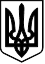                                                           ЛЬВІВСЬКОЇ ОБЛАСТІ                                                                                                                           ПОЗДИМИРСЬКИЙ НВК                                             	Н А К А З                                                                                  14.02.2022                                       с.Поздимир                             №  03   к/тимчПро організацію індивідуальної форми(педагогічного патронажу)навчання учня 1 класу Шаповала Павла    Керуючись Положенням про індивідуальну форму навчання в загальноосвітніх навчальних закладах ,затвердженого наказом Міністерства освіти і науки України від 12.01.2016 №8 (у редакції наказу Міністерства освіти і науки від 10.02.2021 №160) зареєстрованого в Міністерстві юстиції України 03.02.2016р.за  № 184/28314,довідки ЛКК № 100 від 11.02.2022р,заяви батьків від 11.02.2022рНАКАЗУЮ:Організувати з 14 лютого 2022 року до 02 червня 2022 року  індивідуальну форму навчання (педагогічний патронаж) учню 1 класу Шаповалу Павлу Володимировичу за програмою загальноосвітньої школи.Визначити для індивідуальної форми навчання (педагогічного патронажу) учню Шаповалу Павлу 10 годин на тиждень і затвердити її індивідуальний навчальний план на 2022 р.                 -Українська мова – 3 години;                  -Математика   - 2 години;                 -Я пізнаю світ  -2  години ;                 -Іноземна мова(німецька) – 1 година ;               -Мистецтво -1,5 години ;               -Фізична культура -0,5 години.3.Тарифікувати з 14 лютого 2022 року для проведення індивідуальної    форми навчання (педагогічного патронажу) таких педагогічних працівників:      -   Стельмащук Н.З, вчителя початкових класів- 7 годин ;          -Покотило Г.В, вчителя  німецької мови- 1 година;          -Скубу О.Г,вчителя початкових класів -2 годин.4.Учителям Стельмащук Н.В., Покотило Г.В.,Скубі О.Г.:4.1. До 14.02.2022р.розробити навчальні програми відповідно до затвердженого індивідуального навчального плану.4.2.Забезпечити освітній рівень учню 1 класу Шаповалу Павлу згідно з вимогами Державного стандарту загальної середньої освіти.4.3.Виконання індивідуального навчального плану та програм(педагогічного патронажу) , досягнення учня у навчанні фіксувати в окремому журналі.     5.Заступнику директора з навчально-виховної роботи Михалюк Е.Т.:     5.1.До 14.02.2022 р. подати навчальні програми на затвердження директору школи.      5.2.До 14.02.2022р. розклад  навчальних занять погодити(письмово) з батьками Шаповала Павла.       5.3.Впродовж навчального року здійснювати контроль за організацією індивідуальної форми навчання(педагогічного патронажу) і оцінювання навчальних досягнень знань учня 1 класу Шаповала Павла .     6.Контроль за виконанням наказу залишаю за собою.Директор                                              Любов ГОРБАЙЗ наказом ознайомлені:                         Н.Стельмащук                                                                 Г.Покотило                                                                 О.Скуба                                                                  Е.Михалюк                                                                                                Додаток 2                                                                                            Затверджено                                                                                  Наказ № 03 к/тим. від 14.02.2022Розклад уроків учня 1 класу Шаповала Павла (педагогічний патронаж)                                на період  з 14.02.2022 по 02.06.2022Понеділок1 урок  фіз.вих/мистецтво         15.00-15.35          Скуба О.Г.2 урок  нім. мова                         15.45-16.20           Покотило Г.В.Вівторок1 урок  укр.мова                         14.00-14.35             Стельмащук Н.З.2 укок математика                     14.45-15.20             Стельмащук Н.З.Середа1 урок укр.мова                          15.00-15.35              Стельмащук Н.З.2 урок ЯПС                                    15.45-16.20              Стельмащук Н.З.Четвер1 урок мистецтво                        13.00-13.35               Скуба О.Г.2 урок метематика                     13.45- 14.20             Стельмащук Н.З. П’ятниця1 урок укр.мова                          13.00-13.35               Стельмащук Н.З. 2 урок ЯПС                                    13.45- 14.20             Стельмащук Н.З.Директор                                                  Любов ГОРБАЙЗ розкладом ознайомлені:                                  Олеся ШАПОВАЛ                                                               Додаток 1                                         до наказу № 03-к/тим. від 14.02.2022р.Розподіл годин навчального плану індивідуального навчання  ШАПОВАЛА  ПАВЛА ВОЛОДИМИРОВИЧА  (педагогічний патронаж) Прізвище, ім’я, по батькові вчителяНавчальні  предметиКількість годин на тиждень Стельмащук Наталія ЗеноовіївнаУкраїнська мова3Стельмащук Наталія ЗеноовіївнаМатематика2Стельмащук Наталія ЗеноовіївнаЯ пізнаю світ            2Покотило Галина ВолодимирівнаІноземна мова(німецька)1Скуба Оксана ГригорівнаМистецтво1,5Скуба Оксана ГригорівнаФізична культура0,5Всього10 год